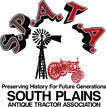 22nd Annual Tractor and Engine ShowSponsored by the South Plains Antique Tractor Association andFiberMax Center for DiscoveryOCTOBER 21, 2023  (One Day Only)1121 Canyon Lake Dr. (East Broadway & Canyon Lake Dr.)Lubbock, TXRegistration FormExhibitor Name(s):  _________________________________________________________________________Address: __________________________________________________________________________________Phone: ___________________________________   Number Attending Friday Night Meal:________________ Tractor(s)/Engines(s)Year                Make                    Description__________    _____________   _________________________________________________________________________    _____________   _________________________________________________________________________    _____________   _________________________________________________________________________    _____________   _________________________________________________________________________    _____________   _________________________________________________________________________    _____________   _______________________________________________________________(List any additional tractors/engines on the back of form)I/We agree to hold the South Plains Tractor Association and the FiberMax Center for Discovery harmless and without liability for incidents or events that might occur as a result of this sponsored function.  
Signed: _____________________________________________________    Date: _______________________Return form by mail to:  Jenny Verkamp, 804 Cedar Ave., Idalou, TX  79329               or by email to:  spatalubbock@gmail.com